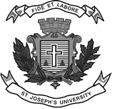 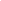 ST. JOSEPH’S UNIVERSITY, BANGALORE-27ST. JOSEPH’S UNIVERSITY, BANGALORE-27ST. JOSEPH’S UNIVERSITY, BANGALORE-27ST. JOSEPH’S UNIVERSITY, BANGALORE-27ST. JOSEPH’S UNIVERSITY, BANGALORE-27BSc- II SEMESTERBSc- II SEMESTERBSc- II SEMESTERBSc- II SEMESTERBSc- II SEMESTERSEMESTER EXAMINATION: APRIL 2023(Examination conducted in May 2023)SEMESTER EXAMINATION: APRIL 2023(Examination conducted in May 2023)SEMESTER EXAMINATION: APRIL 2023(Examination conducted in May 2023)SEMESTER EXAMINATION: APRIL 2023(Examination conducted in May 2023)SEMESTER EXAMINATION: APRIL 2023(Examination conducted in May 2023)CS221- DATA STRUCTURES USING CCS221- DATA STRUCTURES USING CCS221- DATA STRUCTURES USING CCS221- DATA STRUCTURES USING CCS221- DATA STRUCTURES USING CTime- 2 Hrs.Time- 2 Hrs.    Max Marks-60    Max Marks-60NOTE: There are THREE sections in the question paper carrying 10, 20 and 30 marks each.  NOTE: There are THREE sections in the question paper carrying 10, 20 and 30 marks each.  NOTE: There are THREE sections in the question paper carrying 10, 20 and 30 marks each.  NOTE: There are THREE sections in the question paper carrying 10, 20 and 30 marks each.  SECTION AAnswer any FIVE of the following questions                                  (5*2=10 marks)SECTION AAnswer any FIVE of the following questions                                  (5*2=10 marks)SECTION AAnswer any FIVE of the following questions                                  (5*2=10 marks)SECTION AAnswer any FIVE of the following questions                                  (5*2=10 marks)Q1.Declare a data type to represent the node of a POLYNOMIAL list having Coefficient and power and a link to the next node as data items. Write a function program to return the address of a new node with the data items.Declare a data type to represent the node of a POLYNOMIAL list having Coefficient and power and a link to the next node as data items. Write a function program to return the address of a new node with the data items.2Q2.Given the list of number below show how they are sorted sing Bubble sort technique using a tabular form.
                                    30, 40, 5, 7,10Given the list of number below show how they are sorted sing Bubble sort technique using a tabular form.
                                    30, 40, 5, 7,102Q3.Convert the following INFIX expression into POSTFIX expression using a STACK.
                          A + (B-C)^2 –(E+F)*5/GConvert the following INFIX expression into POSTFIX expression using a STACK.
                          A + (B-C)^2 –(E+F)*5/G2Q4.With an example each explain two types of data structures.
With an example each explain two types of data structures.
2Q5.Create a  BINARY SEARCH TREE from the list of numbers in the order given below. What is the height of the tree?
                 60, 85, 40, 50, 70, 65, 30, 45, 35, 75Create a  BINARY SEARCH TREE from the list of numbers in the order given below. What is the height of the tree?
                 60, 85, 40, 50, 70, 65, 30, 45, 35, 752Q6.Convert the infix expression given below into a binary tree with operands as the leaf nodes.
                               (A + B * C )/( E + F ) Convert the infix expression given below into a binary tree with operands as the leaf nodes.
                               (A + B * C )/( E + F ) 2SECTION BSECTION BSECTION BSECTION BAnswer any FIVE of the following                                                                  5x4=20
Answer any FIVE of the following                                                                  5x4=20
Answer any FIVE of the following                                                                  5x4=20
Answer any FIVE of the following                                                                  5x4=20
Q7.Q7.Write ALGORITHM to convert INFIX to POSFIX NOTATION using  a STACK
4Q8Q8Write a program in C to input some numbers into an array and sort them using SELECTION SORT technique.
4Q9.Q9.Declare a new data type to represent the node of a Linked list and write a function subprogram to return the number of nodes in a linked list.
4Q10.Q10.What is Asymptotic notation is used for? Explain the meaning of Big-O notation to measure the complexity of an algorithm.
4Q11.Q11.Create a new data type to represent the node of the BINARY SEARCH TREE having integer data item. Write a recursive function to give the INORDER TRAVERSAL of the binary search tree.
4Q12Q12Write a function subprogram to insert a number into a BINARY SEARCH TREE.4SECTION C
SECTION C
SECTION C
SECTION C
Answer any THREE of the following                                                             3x10=30
Answer any THREE of the following                                                             3x10=30
Answer any THREE of the following                                                             3x10=30
Answer any THREE of the following                                                             3x10=30
Q13.Q13.Given the preorder and inorder traversals of a BST. Create the BST. Show steps involved.
PREORDER:  A B E C F D G H IINORDER    :  E B F C A G D I Hb) What is the condition to use binary search method? Write a function program in C to search for a given number in a list of numbers using binary search technique. Use it in the main program to search for a given number in a list of numbers. 
37Q14.Q14. Write a menu driven program in C to show the working of an ordered linked list. The options are: Insert a number, display the list, Delete the first number, and EXIT
10Q15.Q15.Show how you would evaluate the following POSTFIX expression using a stack.
           6 , 10, 3, +, 5, - , 2, *, 5, 3, -, 2, ^, /, +How does a QUEUE differ from a stack? Create a new data type to represent the node of a Queue. Write the following function related to the queue
 i) Enqueue() ( to input a number into the queue)
ii) Dequeue() ( to remove the first item from the queue).37Q16.Q16.a) If   “h” is the height of a BST. What is the formula to find the total number of nodes in a BST? Draw a BST of height h=2 and show how the formula illustrates the total number of nodes in the BST.

b) After declaring a new data type to represent a STACK. Write functions Push(), Pop() and Process() to process the operands popped from the stack.  Use these functions to write a program to evaluate a postfix expression. 
46